Predicting Students’ Career by using Machine Learning AlgorithmsAkanksha Pandey1, Dr. L S Maurya21Student of M.Tech (Computer Science & Engineering) Professor (Department of Computer Science & Engineering)1,2Shri Ram Murti Smarak College of Engineering and Technology, 13 km, Bareilly-Nainital Road, Ram Murti Puram,Bareilly-243202, (U.P)-INDIAakanksha08cs@gmail.com Received on: 11 June ,2022                   Revised on: 07 August ,2022,                   Published on: 09 August,2022Abstract- Now a days it’s very important to choose a suitable career because the students' whole life depends on it and still there are so many students who don’t know which path, they should choose not only to be successful but also to be happy in life. As these students are still confused what they should do and what not. Which leads to the failure because of the wrong career choices which they make in confusion. In this paper, we are predicting the career for an engineering student can select after the completion of graduation using machine learning classification techniques. To help students to make decision we will describe the machine learning techniques and we have also given algorithmic methods and machine learning algorithms are presented here. This system will help them to select the best career they should go for and brighten their future. Keyword: - Artificial Intelligence, Heat map, Machine Learning, Prediction, Student CareerI.	INTRODUCTIONEngineering is pursed by so many students in our country after the completion of their schooling. As engineering open ups, the so many lines to students to do after completing graduation and it is also considered to be the most favoured undergraduate degree. But the problem arises for the students to choose the correct path after the graduation. And opting the correct career has become so complex for students as there is multiple career choices and increasing job competition. A large part of our life is spent in accomplishing our career goals, so it is very important to make sure that right steps were taken and correct planning was done in the early years of your life. There are very few lucky ones who are born with a clear mind and who knows what they want to do and by considering the learning style of students, their motivation and interest, concentration level, family background, personality type, information processing ability and the way they attempt the exams (Halde 2016).This proposed work deals with the career predication of the students as weather they will be going for their next level of higher education from their present graduation level using machine learning concepts like DT (Decision Tree) and RF (Random Forest). Applying the concept of DT it yields a result of about 91% of accuracy and applying RF it gives 93% of accuracy level. The result of the proposed system helps the recruiters to select the only needed and proper candidates. (N. VidyaShreeram.et.al 2021).In their paper analyze show to introduce machine learning algorithms in to the process of direct volume rendering. A conceptual framework for the optical property function elicitation process is proposed and particularized for the use of attribute value classifiers (Cerquides et al. 2005).Performed a study on performance analysis of classification algorithms for activity recognition using Micro-Doppler Feature (Lin, Yier, and Julien Le Kernec 2017).Performed a study based on multi-label classification with weighted classifier selection and stacked ensemble (Xia ,Yue long ,Ke Chen,and YunYang,2020).In their study aims to identify the key trends among different types of supervised machine learning algorithms, and their performance and usage for disease risk prediction (Uddin et al. 2019).In their study performed news articles classification using Random Forests and Weighted Multimodal Features (Liparas et al. 2014).In this paper, authors analyzed and performed computation times of differ- ent classification algorithms on many datasets using parallel profiling and computing techniques. Performance analysis was based on many factors, such as the unique nature of the dataset, the size, and type of the class, the diversity of the data in the data set, and so on (Upadhyay, Navin Mani, and Ravi Shankar Singh 2018).In this paper, we have proposed a few super-vised machine learning classifiers which may be used to predict the placement of a student in the IT industry based on their academic performance in class Tenth, Twelve, Graduation, and Backlog till date in Graduation. (L.S Maurya,et al 2021).II -RESEARCH DESIGN AND METHODOLOGY1.	Data Collection: We used the Google form to collect data. The form consist of ten questions. Form which the eight questions where for input and one question was for output and other for the user name.The total data collect by form was 330. They were:I.	Students NameII.	percentage in class 10?III.	Percentage in class 12/Diploma?IV.	Marks obtained in B.Tech.V.	Aptitude skillVI.	Communication skillVII.	Technical skillVIII.	Management SkillIX.	General KnowledgeX.	Choose a career option after graduation2.	Data Processing: To get the structured data we preform the data processing by filtering the required data from the data collected.3.	Feature diminution: we removed the column which were not required. So the number o column remaining are 9.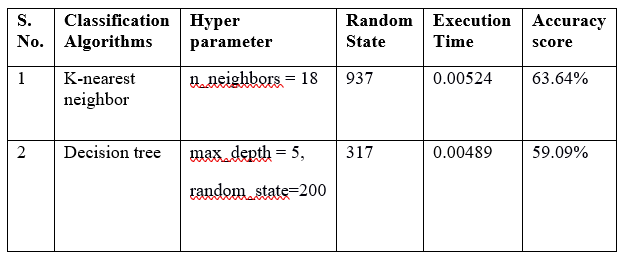 Confusion Matrix and Heat map: The confusion matrix shows us the performance of the algorithm. And heat map provide us the  color presentation of the confusion matrix.Table 2 - It contains the developed classifier and its generated confusion matrix.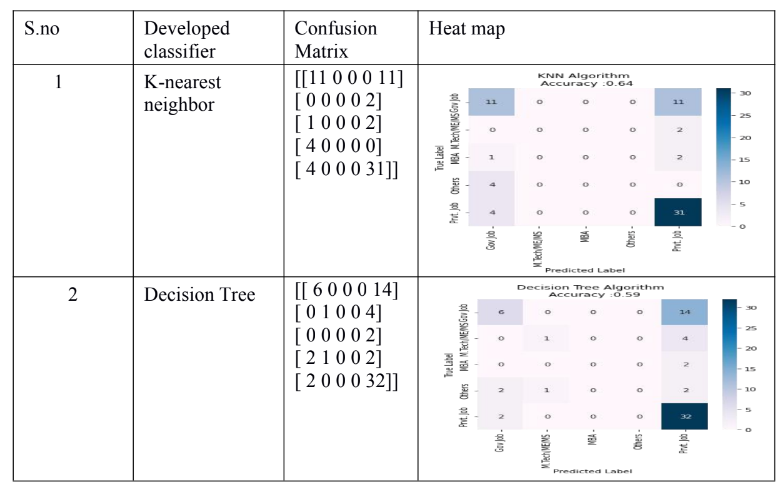 Classification Report: It measures the quality of prediction for the classifiers.Table 3- It shows the algorithm and classification report which is generated by the developed classifier.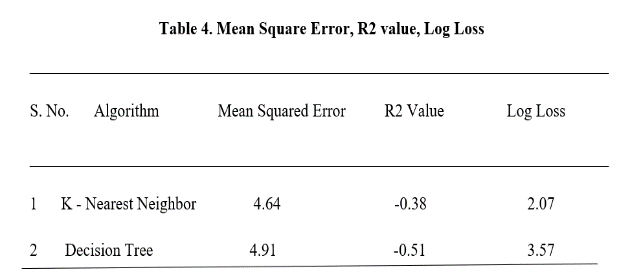 Table 5- It consist of developed classifier and its ROC Curve.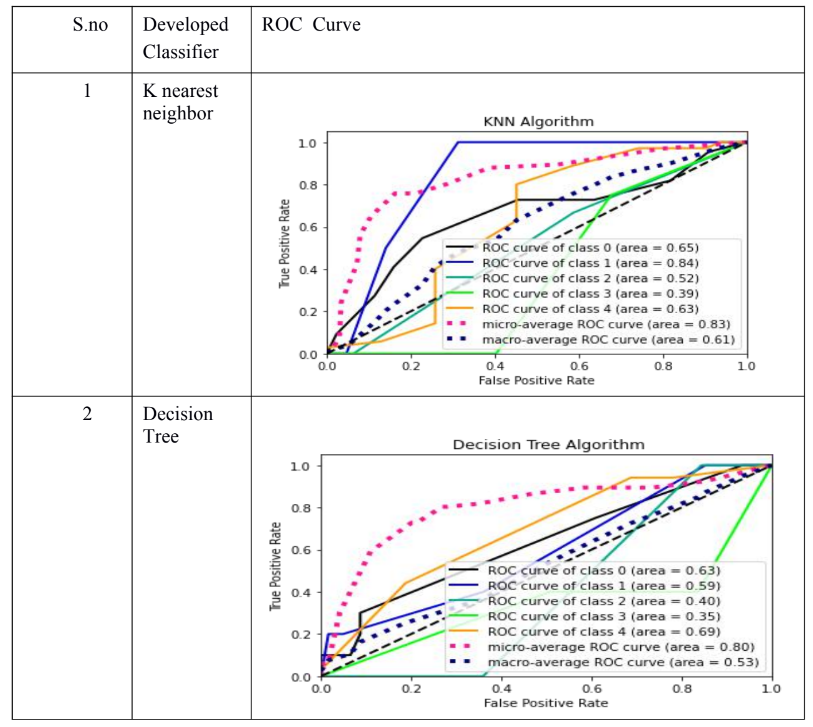 III- CONCLUSIONThis system will be helpful for each and every student and also the teachers of the institutes to guide the students in correct path and pursue the best career. It will also helpful in decreasing the rate of failure. As students can easily analysis themselves and be prepared if needed. As we compare the accuracy score, execution time KNN shows the better accuracy shown in table 1. Then find the mean square value, log loss and R2 value to check the performance of both the algorithm, we found that KNN performance is good as its error is less in comparison to decision tree.We can clearly see from result that KNN (K-nearest neighbor) classifier give us good result then Decision tree. So we can go use the KNN classifier to predict students’ careerREFRENCES[1]	Xia, Y., K. Chen, and Y. Yang. 2020. Multi-label classification with weighted classifier selection and stacked ensemble. Information Sciences. doi:10.1016/j.ins.2020.06.017.[2]	Swarupa, R. A., and S. Jyothi. “Performance analysis of classification algorithms under different datasets.” In 2016 3rd International Conference on Computing for Sustainable Global Development (INDIACom), pp.1584–1589. New Delhi, India: IEEE, 2016.[3]	Halde, R. R. “Application of machine learning algorithms for betterment in education system.” In 2016 International Conference on Automatic Control and Dynamic Optimization Techniques (ICACDOT), pp.1110–14. Bangalore, India: IEEE, 2016.[4]	Halde, R. R. “Application of machine learning algorithms for betterment in education system.”  In 2016 International Conference on Automatic Control and Dynamic Optimization Techniques (ICACDOT), pp.1110–14. Bangalore, India: IEEE, 2016. [5]	Uddin, S., A. Khan, M. Hossain, and M. Ali Moni. 2019. Comparing different supervised  machine learning algorithms for disease prediction. BMC Medical Informatics and Decision  Making 19 (no. 1):1–16. doi:10.1186/s12911-019-1004-8. [6]	Kabra, R. R., and R. S. Bichkar. 2011. Performance prediction of engineering students using  decision trees. International Journal of Computer Applications 36 (no. 11):8–12.[7]	Thangavel, S. K., P. DivyaBkaratki, and S. Abijitk. “Student placement analyzer:  A recommendation system using machine learning.” In 2017 4th International Conference on Advanced Computing and Communication Systems (ICACCS), pp.1–5. Coimbatore, India: IEEE, 2017. [8]	Agarwal, K., M. Ekansh, R. Chandrima, P. Manjusha, and S. Siddharth. “Analyzing student performance in engineering placement using data mining.” In Proceedings of International Conference on Computational Intelligence and Data Engineering, pp.171–81. Springer, Singapore, 2019. [9]	Cerquides, J., M. López-Sánchez, S. Ontañón, E. Puertas, A. Puig, O. Pujol, and D. Tost. “Classification algorithms for biomedical volume datasets.” In Conference of the Spanish Association for Artificial Intelligence, pp.143–52. Springer, Berlin, Heidelberg, 2005.[10]	Thangavel, S. K., P. DivyaBkaratki, and S. Abijitk. “Student placement analyzer:  A recommendation system using machine learning.” In 2017 4th International Conference on Advanced Computing and Communicaton Systems (ICACCS), pp.1–5. Coimbatore, India: IEEE, 2017. [11]	Halde, R. R., A. Deshpande, and A. Mahajan. “Psychology assisted prediction of academic performance using machine learning.” In 2016 IEEE International Conference on Recent Trends in Electronics, Information & Communication Technology (RTEICT), pp.431–35. Bangalore, India: IEEE, 2016.[12]	Upadhyay, N. M., and R. S. Singh. “Performance evaluation of classification algorithm in weka using parallel performance profiling and computing technique.” In 2018 Fifth International Conference on Parallel, Distributed and Grid Computing (PDGC), pp.522–27. Solan, India: IEEE, 2018.[13]	Brodley, C., and P. Smyth. 1997. Applying classification algorithms in practice. Statistics and Computing 7. [14]	Cerquides, J., M. López-Sánchez, S. Ontañón, E. Puertas, A. Puig, O. Pujol, and D. Tost.  “Classification algorithms for biomedical volume datasets.” In Conference of the Spanish Association for Artificial Intelligence, pp.143–52. Springer, Berlin, Heidelberg, 2005. [15]	Kumar, D., Z. Satish, R. D. S., and A. S. 2019. Predicting student’s campus placement probability using binary logistic regression. International Journal of Innovative Technology and Exploring Engineering 8 (no. 9):2633–35. S.no Developed ClassifierClassification report1K-nearest Neighborprecision r ecall f1-scoe supportGov Job 0.55 0.50 0.52 22M.Tech/ME/MS 0.00 0.00 0.00 2MBA 0.00 0.00 0.00 3Others 0.00 0.00 0.00 4Prvt. Job 0.67 0.89 0.77 35Accuracy 0.64 66weighted avg 0.54 0.64 0.58 662Decision treepr ecision r ecall f1-scor e supportGov Job 0.60 0.30 0.40 20M.Tech/ME/MS 0.50 0.20 0.29 5MBA 0.00 0.00 0.00 2Others 0.00 0.00 0.00 5Prvt. Job 0.59 0.94 0.73 34accuracy 0.59 66